Dodavatel : 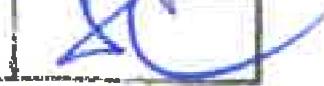 HTB Požární ochrana a.s. , sídlo : Nádražní 3113/128, 702 00 Ostrava zastoupený : Ing. Janem Skarkou — ředitelem společnostitel. : +420 596 133 903, 596 133e-mail : jan.skarkaghtb-po.cz , servis((i)htb-po.cz.cz mobil : XXXXBankovní spojení :	Raiffeisen Bank a.s.,	číslo účtu : XXXXIC : 45192219	D1Č : CZ 45192219Společnost zapsaná v OR vedeným Krajským soudem v Ostravě, oddíl B, vložka 381 ( dále jen dodavatel )aObjednatel :Slezská nemocnice v Opavě, příspěvková organizaceOlomoucká 470/86, Předměstí, 746 01 OpavaZastoupený: MUDr. Ladislavem Václavcem, ředitelem nemocnicetel.: XXXX	fax :	553 766 884 
e-mail : XXXXBankovní spojení : KB Opava, a.s	číslo účtu :	XXXXIč : 47813750	DIČ :	CZ47813750I. PŘEDMĚT DODATKUSmluvní strany se dohodly na změně části V. ZÁVĚREČNÁ USTANOVENÍ, bod 6:Smlouva nabývá platnosti dnem podpisu obou smluvních stran, je sepsána ve dvou vyhotoveních. Uzavírá se na dobu od 1.1.2015 do 31.12.2016.Smluvní strany jsou oprávněny vypovědět tuto smlouvu s tříměsíční výpovědní lhůtou, která počíná běžet prvním dnem měsíce následujícího po doručení výpovědi. Pokud nedojde k výpovědi této smlouvy minimálně 3 měsíce před jejím ukončením, prodlužuje se její platnost automaticky o další kalendářní rok, tj. do 31.12.2017nahradíSmlouva nabývá platnosti dnem podpisu obou smluvních stran, je sepsána ve dvou vyhotoveních. Uzavírá se na dobu od 1.1.2020 do 31.12.2020.Smluvní strany jsou oprávněny vypovědět tuto smlouvu s tříměsíční výpovědní lhůtou, která počíná běžet prvním dnem měsíce následujícího po doručení výpovědi. Pokud nedojde k výpovědi této smlouvy minimálně 3 měsíce před jejím ukončením, prodlužuje se její platnost automaticky o další kalendářní rok, tj. do 31.12.2021.Všechny zbývající části smlouvy, včetně příloh zůstávají nadále v platnosti.V Ostravě dne 5.12.2019			V Opavě dne 12.12.2019Za dodavatele						Za objednatele